6 th & 7 th Grade English Language Arts~ POLICIAS Y PROCEDIMIENTOS **~Ms. HillMs. Hillkhill@cedars-academy.orgmshillela.weebly.comExpectativas de la Clase ( " reglas " ) :* Respétate a ti mismo*Respeta a los demás* Respeta nuestro propósito* Respeta nuestra escuela Los estudiantes estarán involucrados en la creación del significado de cada expectativa .Directrices para el éxito:* escucha* Seguir direcciones* utilizar sus recursos* Haga todo lo posible  Los estudiantes estarán involucrados en la creación del significado específico de cada directriz.Comportamiento del aula:* Los estudiantes ayudar a crear y estar de acuerdo a las expectativas de la clase ( " reglas ") y deben cumplir con el Códigode de Conducta para los estudiantes ( SCOC ) cualquier momento* Los estudiantes recibirán una señal/aviso no verbal y verbal antes de contactar los padres. Después de 3 contactos con lospadres resultará en una detención automática* Las siguientes infracciones se garantiza la eliminación automática de la clase y una visita con el Principal: desafío abierto,actividad ilegal , o amenaza la seguridad de otros o sí mismo.Comunicación de padres :* Los informes de progreso son enviados a casa cada 2 semanas , además del libro de calificaciones en línea actualizadaPADRES: A menos que escuche lo contrario de usted , voy a pensar en su hijo dio un informe cada 2 semanas* Los correos electrónicos / mensajes de voz recibidos de lunes a jueves será respondida dentro de las 24 horas. Las recibidas de viernes a domingo puede ser contestada el lunes siguiente.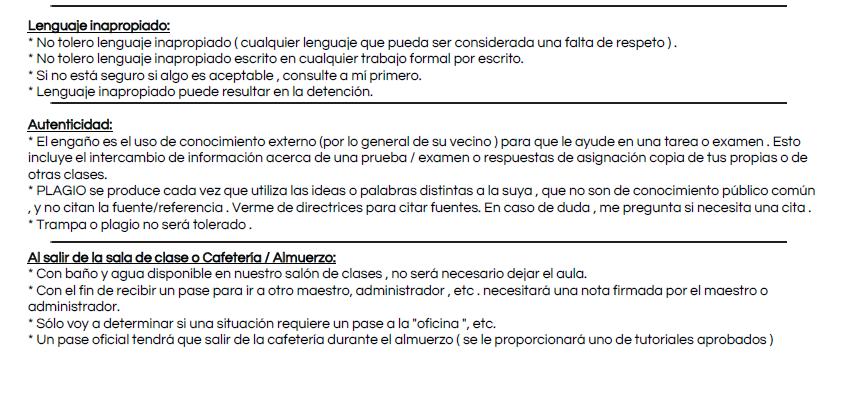 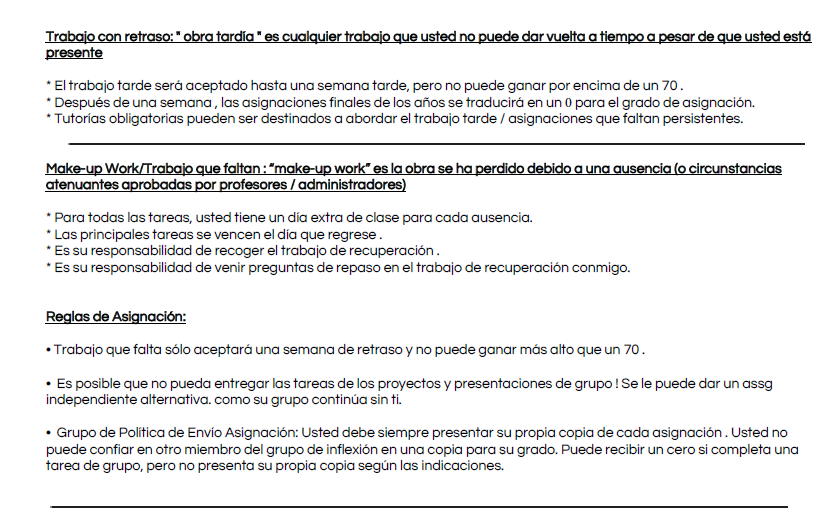 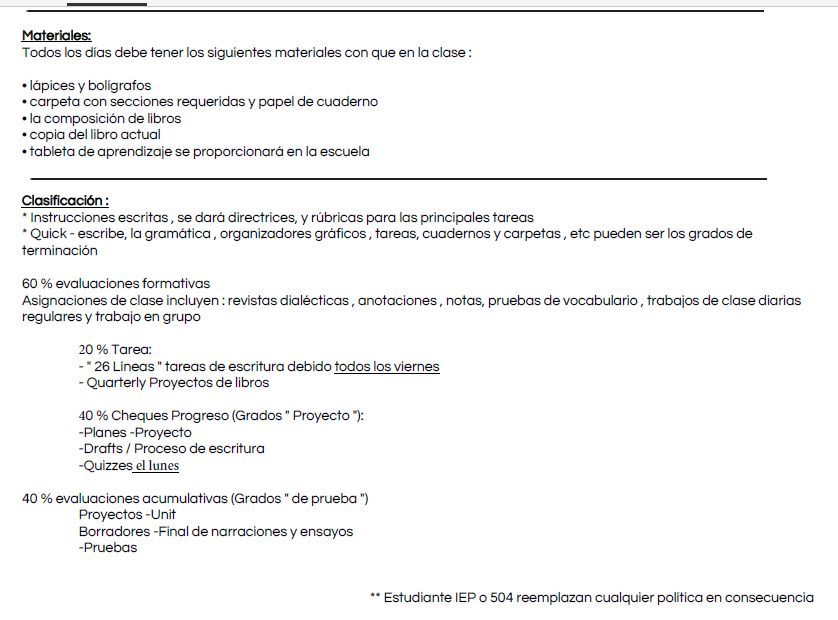 